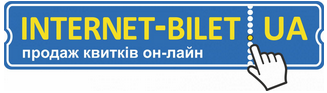 АГЕНТСЬКИЙ ДОГОВІР  № 										від	 ___________________, надалі-Організатор, що діє на підставі  __________________, одна сторона Договору та:Фізична особа-підприємець , друга сторона Договору, надалі іменовані Сторони, уклали цей Договір про таке:1. ПРЕДМЕТ ДОГОВОРУ1.1. Агент надає послуги Організатору щодо укладення угод або сприяє їх укладенню від імені Організатора, за його кошти й за винагороду.1.2. У цьому Договорі терміни вживаються в такому значенні:Покупець – юридична або фізична особа, яка купує Квитки або Електроні квитки на певний захід для безпосереднього відвідування заходу або для подальшого їх розповсюдження. Квиток – документ, сформований Агентом в електронно-цифровій формі на основі даних, отриманих від Організатора, який характеризує, однозначно описує і підтверджує право Покупця на  відвідування певного заходу, який може бути випущений шляхом нанесення квитковим принтером на термічний бланк або на паперовий бланк атрибутів квитка на основі даних, отриманих від Організатора. Електронний квиток – документ, сформований Агентом в електронно-цифровій формі на основі даних, отриманих від Організатора, який характеризує, однозначно описує і підтверджує права Покупця на відвідування певного заходу, який може мати любий зручний вигляд – зображення в електронній пошті, на мобільних пристроях, роздрукований на звичайному папері та таке інше. Видовищні заходи — концерти, вистави, циркові програми, спортивні заходи та змагання, дитячі та підліткові розважальні програми, семінари, тренінги, лекції, екскурсії, виставки, експозиції, інші видовищні чи культурно-просвітницькі заходи, оплата за відвідування яких здійснюється готівкою або безготівковим розрахунком із використанням банківських платіжних карток або банківським переказом.2. СФЕРА, ХАРАКТЕР І ПОРЯДОК ВИКОНАННЯ АГЕНТОМ ПОСЛУГ2.1. Агент зобов’язується реалізовувати покупцям квитки або електронні квитки, які надалі разом іменуються «Місця», на заходи, створювачем або продавцем яких є Організатор.2.2. Організатор, з дати підписання сторонами Додаткової Угоди до цього Договору, надає Агенту Квиткову інформацію, у якій вказує:  квоту місць, назву заходу, місця проведення, дати й час проведення заходу, номери ряду та глядацького місця, розмір агентської винагороди тощо. Квиткова інформація надається як інформаційна довідка, і не є первинним бухгалтерським документом.2.3. Організатор несе відповідальність за правдивість та коректність усіх даних, зазначених у Квитковій інформації, Агент лише виконує розпорядження Організатора та не відповідає за правдивість та коректність таких даних. 2.4. Організатор уповноважує Агента одержувати від Покупців кошти за придбані місця.
2.5. Агент діє в межах території України (надалі «Територія»), має право розповсюджувати електронні квитки й одержувати оплату за них із будь-якої території Світу.2.6. Форму підтвердження повноважень (представництва) Агента є цей Договір із додатками до нього.2.7. Агент користується незалежністю щодо власної діяльності.2.8. Листування Сторін через електронну пошту вважається офіційним листуванням Сторін.3. ЗОБОВ’ЯЗАННЯ ТА ПРАВА АГЕНТА3.1. Агент зобов’язаний:вивчати Територію з метою  виявлення Покупців;вести переговори та консультації з покупцями, якщо це пов’язано із виконанням цього Договору;інформувати Організатора про виконання цього Договору.3.2. Агент під час виконання послуги за цим Договором має право:будь-коли отримувати від Організатора додаткові Місця для реалізації;самостійно утримувати агентську винагороду;самостійно або із залученням третіх осіб встановлювати вартість сервісної послуги, сервісного збору тощо за супутні послуги від власного імені, які пов’язані з бронюванням, резервуванням, доставкою квитків тощо. Відповідальність за надання Покупцю таких супутніх послуг несе Агент;використовувати Торгівельну марку «ИНТЕРНЕТ-БИЛЕТ»;укладати Субагентські договори із третіми особами (Субагентами) щодо реалізації Місць на Заходи Організатора, залишаючись водночас відповідальним за дії Субагентів перед Організатором;здійснювати інші дії, які будуть корисними Організатору.4. ЗОБОВ’ЯЗАННЯ ТА ПРАВА ОРГАНІЗАТОРА4.1. Організатор зобов’язаний: забезпечувати Агента інформацією, що є необхідною для виконання цього Договору;забезпечити Агента описом Заходу, графічними зображеннями та іншими рекламними матеріалами;здійснювати дії, які будуть необхідні для виконання цього Договору;самостійно  отримувати дозвіл на використання авторських та суміжних прав під час проведення Заходу.4.2. Організатор має право:у будь-який час вимагати надати йому звіт за Актом наданих послуг;давати Агенту розпорядження, рекомендації та інші необхідні доручення з питань реалізації Місць;у будь-який час вимагати інформацію про стан реалізованих Агентом Місць.5. РОЗМІР АГЕНТСЬКОЇ ВИНАГОРОДИ. ПРИЙМАННЯ-ПЕРЕДАЧА ПОСЛУГ. РОЗРАХУНКИ5.1. Підтвердженням виконання Сторонами своїх зобов’язань за цим договором є підписаний Сторонами Акт — Звіт наданих послуг. Валюта платежу — гривня.5.2. Розмір агентської винагороди визначається у Додатковій угоді до цього Договору, як відсоток від загальної суми проданих місць на Захід.5.3. Агент зобов’язується звітувати перед Організатором, повідомляючи його про всі реалізовані Місця на Захід:- в усній формі — на день отримання усного запиту від уповноваженого представника Організатора;- в письмовій формі — упродовж п’яти банківських днів, після дати проведення Заходу або із дати отримання від Організатора рішення про скасування, переносу або зміни Заходу.5.4. Організатор зобов’язаний затвердити Акт - Звіт та повернути його Агенту упродовж трьох банківських днів після отримання його від Агента.
5.5. Агент зобов’язаний, упродовж п’яти банківських днів після дати затвердження Акту — Звіту Організатором  переказати на банківський рахунок Організатора кошти, отримані від Покупців, за винятком агентської винагороди. Агенту дозволяється на власний розсуд планувати графік проміжного перерахування коштів Організатору із зазначенням сум таких перерахувань у Акті — Звіті.5.6. Організатор зобов’язаний, упродовж п’яти банківських днів, після отримання коштів від Агента згідно Акту — Звіту, сплатити Агенту загальну суму агентської винагороди та відшкодувати інші його витрати, за винятком, коли агентська винагорода та інші витрати утримується самостійно Агентом.
5.7. Організатор зобов’язаний відшкодувати Агенту вартість паперових бланків Квитків та рекламних афіш, які виготовлялися Агентом за цим Договором. Вартість цих документів зазначається в Акті-Звіті наданих послуг. Агент на свій розсуд може встановлювати ціни на вартість паперових бланків Квитків та рекламних афіш.5.8. Організатор зобов’язаний сплатити агентську винагороду та відшкодувати всі витрати Агента незалежно від факту проведення, скасування, перенесення або зміни Заходу. Розмір винагороди та відшкодувань визначаються Агентом в Акті-Звіті послуг, що надаються.5.9. Організатор за своїм підписом і з проставленням печатки (якщо має), у день прийняття рішення про скасування, перенесення або зміни заходу, зобов’язаний негайно надсилати на електронну пошту Агента kharkiv@internet-bilet.com.uа  скан-копію рішення про вилучення з реалізації Місць, про зміну Заходу або зміну дати його проведення. Дата отримання електронного листа від Організатора вважається дата відповіді Агента на цей лист. 5.10. Повернення коштів Покупцям проводиться Організатором заходу.5.11. Організатор, у разі скасування, переносу або зміни Заходу, після відшкодування агентської винагороди та інших витрат Агенту за Актом — Звітом наданих послуг, може доручити Агентові повернути Покупцю кошти за реалізовані Місця. Сторони, у такому разі, підписують «Додаткову угоду про повернення коштів покупцям» до цього Договору. Організатор зобов’язаний сплатити Агенту додаткову винагороду за повернення коштів, загальну суму якої Агент визначає в Акті — Звіті наданих послуг. 6. ОПОДАТКУВАННЯ ПРИБУТКУ6.1. Організатор:	 Основний код економічної діяльності згідно КВЕД 2010:	6.2. Агент: платника єдиного податку 3 групи — 5 %, та не платник ПДВ.Основний код економічної діяльності згідно КВЕД 2010:	7. ВІДПОВІДАЛЬНІСТЬ СТОРІН. НЕПЕРЕБОРНА СИЛА7.1. Організатор несе відповідальність за достовірність Квиткової інформації, яка буде розміщена Агентом на Квитку або на  Електронному квитку (незалежно від його форми) та за дотримання прав третіх осіб (авторських, суміжних, патентних прав тощо) на таку Квиткову інформацію.7.2. Агент несе відповідальність у повному обсязі за шкоду, заподіяну Організатору, якого він представляє, унаслідок невиконання або неналежного виконання своїх обов’язків, за наявності його вини.
7.3. Організатор несе відповідальність у повному обсязі за шкоду, заподіяну Агентові, унаслідок невиконання або неналежного виконання своїх обов’язків, незалежно від наявності його вини.
7.4. Сторона, яка винна в порушенні будь-яких своїх обов’язків та умов цього Договору та додатків до нього сплачує на користь іншої сторони штраф у розмірі 50 000(п’ятдесят тисяч) грн. 00 коп., незалежно від розміру відшкодованих нею збитків.
7.5. Сторони погодили, що однією з підстав для зупинення перебігу позовної давності є дія непереборної сили. У разі настання обставин непереборної сили, Сторони мають негайно погодити між собою дії, необхідні для подальшого виконання цього Договору або його припинення. Сторона, для якої настали такі обставини, має впродовж п’яти робочих днів повідомити письмово про це іншу Сторону та про можливу тривалість дії обставин непереборної сили. Підтвердження обставини непереборної сили є належним чином оформлений офіційний документ Торгово-промислової палати України (абз. 3 ч. 3 ст 14 Закону України від 02.12.97 N 671/97-ВР (в ред. від 01.01.2016р.) «Про торгово-промислові палати в Україні»). Якщо про вищезазначену подію не буде своєчасно повідомлено, Сторона, яка порушила свої зобов’язання за цим Договором, не може покликатися на обставини непереборної сили, як на підставу звільнення від відповідальності.7.6. Організатор декларує, що є відповідальним перед Покупцями за проведення Заходу, незалежно від будь-яких обставин, включно обставин непереборної сили.8. ПРИПИНЕННЯ ДОГОВОРУ8.1. Договір припиняється за згодою сторін, а також у разі: відкликання повноважень Агента Організатором; вибуття однієї зі сторін договору внаслідок припинення її діяльності або смерті.8.2. У разі відкликання повноважень Агента, Організатор зобов’язаний надіслати Агенту письмову пропозицію про припинення договору не менш як за один місяць до дати припинення. Агент, який здобув таку пропозицію, відповідає на неї не пізніше 20 днів після її отримання. Якщо сторони не досягли згоди щодо припинення договору, а також у разі неодержання відповіді у встановлений строк з урахуванням часу поштового обігу, заінтересована сторона має право передати спір на вирішення до суду.
8.3. У разі усунення (закінчення) обставин, що призвели до припинення повноважень Агента, ці повноваження за згодою сторін можуть бути поновлені.8.4. Агент надає послуги в межах терміну дії цього Договору.8.5. Угода, укладена від імені Організатора, якого представляє Агент, без повноваження на її укладення або з перевищенням наданого йому повноваження, вважається схваленою Організатором за умови, якщо він не відхилить перед третьою особою дії Агента.9. СТРОК ДІЇ ДОГОВОРУ. ІНШІ УМОВИ9.1. Договір набуває чинності з моменту його підписання Сторонами й діє впродовж 1 (одного) року. Дія цього Договору буде вважатися пролонгованою на кожний наступний рік, якщо жодна зі Сторін за 30 (Тридцять) календарних днів до його закінчення не повідомить іншу сторону про припинення його дії.9.2. У разі невиконання чи неналежного виконання однією зі Сторін своїх зобов’язань, закінчення дії цього Договору не є підставою для припинення таких зобов’язань. 
9.3.Після підписання цього Договору всі попередні переговори за ним, листування, попередні угоди та протоколи про наміри з питань, які так чи інакше стосуються цього Договору, втрачають юридичну силу.9.4. Зміни до Договору можуть бути внесені за взаємною згодою Сторін та оформляються Додатковою угодою до цього договору.9.5. Додаткові угоди мають юридичну силу в разі, якщо вони викладені в письмовій формі та підписані уповноваженими на те представниками Сторін. 
9.6. Інформація, отримана стороною від іншої сторони під час виконання цього Договору є конфіденційною й не може бути розголошена, за винятком випадків, передбачених чинним законодавством, а також не може бути використаною у власній господарській діяльності чи діяльності сторонніх осіб. Штраф за розголошення конфіденційної інформації щоби заподіяти шкоду діловій репутації або майну іншій Стороні становить 100 000 (сто тисяч) грн.. 00 коп.9.7. Сторони дійшли взаємної згоди про те, що будь-які спори, що виникають із цього Договору та/або пов'язані з ним, і які неможливо вирішити переговорами, підлягають вирішенню в суді.9.8. Сторони несуть повну відповідальність за правильність вказаних ними в цьому Договорі реквізитів. Сторона, у якій змінились реквізити та/або керівник, зобов’язана впродовж десяти робочих днів письмово повідомити іншу Сторону про ці зміни. У разі невиконання цієї умови Договору, усі письмові повідомлення, сповіщення і вимоги вважаються врученими Стороні, у якій відбулися такі зміни. 9.9. Усі виправлення за текстом цього Договору мають силу та можуть братися до уваги виключно за умови, що вони в кожному окремому випадку датовані, засвідчені підписами уповноважених представників Сторін.
9.10. Договір укладений Сторонами в повному розумінні всіх його умов і термінів, українською мовою, у двох примірниках, кожний із яких має однакову юридичну силу.10.  РЕКВІЗИТИ, ПІДПИСИ ТА ПЕЧАТКИ СТОРІНОРГАНІЗАТОР:КОМЕРЦІЙНИЙ АГЕНТ:_________________Фізична особа – ПідприємецьІНН\ЄДРПОУ: Адреса: Банківські реквізити: В банке  Тел @ пошта  ІНН\ЄДРПОУ: Адреса: Банківські реквізити: Тел @ пошта  info@internet-bilet.com.uaМП______________________ /  ____МП_____________________/  